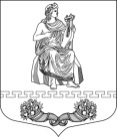 МУНИЦИПАЛЬНЫЙ  СОВЕТ  ВНУТРИГОРОДСКОГО  МУНИЦИПАЛЬНОГО ОБРАЗОВАНИЯ  САНКТ-ПЕТЕРБУРГА  МУНИЦИПАЛЬНОГО  ОКРУГА  ПАРНАС18.07.2014 года                 г. Санкт-Петербург                                 № 7/2Р Е Ш Е Н И ЕО внесении изменений в  решение  МС МО МО от 26.12.2013 г. № 9/1 об утверждении бюджета внутригородского муниципального образованияСанкт-Петербурга муниципального округа Парнас на 2014 год и плановый период  2015 - 2016 годовВ соответствии с Бюджетным Кодексом РФ и Положением «О бюджетном процессе во внутригородском муниципальном образовании Санкт-Петербурга  муниципального округа Парнас», утвержденного Решением муниципального совета внутригородского муниципального образования Санкт-Петербурга муниципального округа Парнас от 14.11.2013 г. № 8/3 муниципальный совет РЕШИЛ:Внести изменения в п.2 решения МС МО МО Парнас от 26.12.2013 г. № 9/1  и изложить его в следующей редакции: утвердить  общий объем расходов внутригородского муниципального образования Санкт-Петербурга  муниципального округа Парнас:на 2014 год в сумме 99469,4 тыс.руб.на 2015 год в сумме 107797,4 тыс.руб.в том числе условно утвержденные расходы – 2339,2 тыс. руб.на 2016 год в сумме 101028,7 тыс.руб.в том числе условно утвержденные расходы – 4342,9 тыс.руб.Внести изменения в п.3 решения МС МО МО Парнас от 26.12.2013 г. № 9/1  и изложить его в следующей редакции: утвердить  размер дефицита бюджета внутригородского муниципального образования Санкт-Петербурга  муниципального округа Парнас:на 2014 год в сумме 399,0 тыс.руб.Внести изменения в приложения № № 1,2, 3, 4, 5, 6, 7 к  решению МС МО МО Парнас от 26.12.2013 г. № 9/1  изложить их в новой редакции.Опубликовать настоящее решение в средствах массовой информации.Решение вступает в силу в соответствии с действующим законодательством.Контроль исполнения настоящего решения возложить на главу внутригородского муниципального образования Санкт-Петербурга  муниципального округа Парнас.Глава муниципального образования                                 А.В.ЧерезовПриложение № 1к решению МС МО Парнас № 7/2 от 18.07.2014 г.ДОХОДЫ МЕСТНОГО БЮДЖЕТА ВНУТРИГОРОДСКОГО МУНИЦИПАЛЬНОГО ОБРАЗОВАНИЯ САНКТ-ПЕТЕРБУРГА МУНИЦИПАЛЬНОГО ОКРУГА ПАРНАС НА 2014 ГОДПриложение № 1к решению МС МО Парнас № 7/2 от 18.07.2014 г.ДОХОДЫ МЕСТНОГО БЮДЖЕТА ВНУТРИГОРОДСКОГО МУНИЦИПАЛЬНОГО ОБРАЗОВАНИЯ САНКТ-ПЕТЕРБУРГА МУНИЦИПАЛЬНОГО ОКРУГА ПАРНАС НА 2014 ГОДПриложение № 1к решению МС МО Парнас № 7/2 от 18.07.2014 г.ДОХОДЫ МЕСТНОГО БЮДЖЕТА ВНУТРИГОРОДСКОГО МУНИЦИПАЛЬНОГО ОБРАЗОВАНИЯ САНКТ-ПЕТЕРБУРГА МУНИЦИПАЛЬНОГО ОКРУГА ПАРНАС НА 2014 ГОДКод доходовНаименование  доходов2014 г. Сумма (тыс.руб.)000 1 00 00000 00 0000 000НАЛОГОВЫЕ И НЕНАЛОГОВЫЕ ДОХОДЫ85658,80000 1 05 00000 00 0000 000НАЛОГИ НА СОВОКУПНЫЙ ДОХОД61792,20000 1 05 01000 00 0000 110Налог, взимаемый в связи с применением упрощенной системы налогообложения50352,20000 1 05 01010 00 0000 110Налог, взимаемый с налогоплательщиков, выбравших в качестве объекта налогообложения доходы37203,00182 1 05 01010 01 0000 110Налог, взимаемый с налогоплательщиков, выбравших в качестве объекта налогообложения доходы37203,00000 1 05 01020 00 0000 110Налог, взимаемый с налогоплательщиков, выбравших в качестве объекта налогообложения доходы, уменьшенные на величину расходов9218,00180 1 05 01020 01 0000 110Налог, взимаемый с налогоплательщиков, выбравших в качестве объекта налогообложения доходы, уменьшенные на величину расходов9218,00000 1 05 01050 00 0000 110Минимальный налог, зачисляемый в бюджеты субъектов Российской Федерации3931,20180 1 05 01050 01 0000 110Минимальный налог, зачисляемый в бюджеты субъектов Российской Федерации3931,20000 1 05 02000 02 0000 110Единый налог на вмененный доход для отдельных видов деятельности11425,00182 1 05 02010 02 0000 110Единый налог на вмененный доход для отдельных видов деятельности11425,00000 1 05 04000 02 0000 110Налог, взимаемый в связи с применением патентной системы налогообложения15,00182 1 05 04030 02 0000 110Налог, взимаемый в связи с применением патентной системы налогообложения,т зачисляемый в бюджеты городов федерального значения Москвы и Санкт-Петербурга15,00000 1 06 00000 00 0000 000НАЛОГИ НА ИМУЩЕСТВО17188,301821 06 01000 00 0000 110Налог на имущество физических лиц 17188,30000 1 13 00000 00 0000 000 ДОХОДЫ ОТ ОКАЗАНИЯ ПЛАТНЫХ УСЛУГ (РАБОТ) И КОМПЕНСАЦИИ ЗАТРАТ ГОСУДАРСТВА5372,400001 13 02000 00 0000 130 Доходы от компенсации затрат государства5372,400001 13 02993 03 0000 130 Прочие доходы от компенсации затрат бюджетов внутригородских муниципальных образований городов федерального значения Москвы и Санкт-Петербурга5372,40867 1 13 02993 03 0100 130 Средства, составляющие восстановительную стоимость зеленых насаждений внутриквартального озеленения и подлежащие зачислению в бюджеты внутригородских муниципальных образований Санкт-Петербурга в соответствии с законодательством Санкт-Петербурга5372,40000 1 16 00000 00 0000 000ШТРАФЫ, САНКЦИИ, ВОЗМЕЩЕНИЕ УЩЕРБА1305,90182 1 16 06000 01 0000 140Денежные взыскания (штрафы) за нарушение законодательства о применении контрольно-кассовой техники при осуществлении наличных денежных расчетов и (или) расчетов с использованием платежных карт 408,90000 1 16 90000 00 0000 140Прочие поступления от денежных взысканий (штрафов) и иных сумм в возмещение ущерба897,00000 1 16 90030 03 0000 140Прочие поступления от денежных взысканий (штрафов) и иных сумм в возмещение ущерба, зачисляемые в бюджеты внутригородских муниципальных образований городов федерального значения Москвы и Санкт-Петербурга897,00806 1 16 90030 03 0100 140Штрафы за административные правонарушения в области благоустройства, предусмотренные главой 4 Закона Санкт-Петербурга "Об административных правонарушениях в Санкт-Петербурге"897,00000 2 00 00000 00 0000 000БЕЗВОЗМЕЗДНЫЕ ПОСТУПЛЕНИЯ13411,6000 2 02 00000 00 0000 000БЕЗВОЗМЕЗДНЫЕ ПОСТУПЛЕНИЯ ОТ ДРУГИХ БЮДЖЕТОВ БЮДЖЕТНОЙ СИСТЕМЫ РОССИЙСКОЙ ФЕДЕРАЦИИ13411,6000 2 02 03000 00 0000 151Субвенции бюджетам субъектов Российской Федерации и муниципальных образований13411,6000 2 02 03024 00 0000 151Субвенции местным бюджетам на выполнение передаваемых полномочий субъектов Российской Федерации3020,1000 2 02 03024 03 0000 151Субвенции бюджетам внутригородских муниципальных образований городов федерального значения Москвы и Санкт-Петербурга на выполнение передаваемых полномочий  субъектов Российской Федерации3020,1916 2 02 03024 03 0100 151Субвенции бюджетам внутригородских муниципальных образований Санкт-Петербурга на выполнение отдельных государственных полномочий  Санкт-Петербурга по организации и осуществлению деятельности по опеке и попечительству3014,8916 2 02 03024 03 0200 151Субвенции бюджетам внутригородских муниципальных образований Санкт-Петербурга на выполнение отдельного государственного полномочия Санкт-Петербурга по определению должностных лиц, уполномоченных составлять протоколы об административных правонарушениях, и составлению протоколов об административных правонарушениях5,3000 2 02 03027 00 0000 151Субвенции бюджетам  муниципальных образований на содержание ребенка в семье опекуна и приемной семье, а также вознаграждение, причитающееся приемному родителю10391,5000 2 02 03027 03 0000 151Субвенции бюджетам внутригородских муниципальных образований городов федерального значения Москвы и Санкт-Петербурга на содержание ребенка в семье опекуна и приемной семье, а  также вознаграждение, причитающееся приемному родителю10391,5916 2 02 03027 03 0100 151Субвенции бюджетам внутригородских муниципальных образований Санкт-Петербурга на содержание ребенка в семье опекуна и приемной семье7734,7916 2 02 03027 03 0200 151Субвенции бюджетам внутригородских муниципальных образований  Санкт-Петербурга на вознаграждение, причитающееся приемному родителю2656,8ИТОГО99070,40Приложение № 2к решению МС МО Парнас № 7/2 от 18.07.2014 г.ДОХОДЫ МЕСТНОГО БЮДЖЕТА ВНУТРИГОРОДСКОГО МУНИЦИПАЛЬНОГО ОБРАЗОВАНИЯ  САНКТ-ПЕТЕРБУРГА МУНИЦИПАЛЬНОГО ОКРУГА ПАРНАС НА 2015 - 2016  ГОДЫПриложение № 2к решению МС МО Парнас № 7/2 от 18.07.2014 г.ДОХОДЫ МЕСТНОГО БЮДЖЕТА ВНУТРИГОРОДСКОГО МУНИЦИПАЛЬНОГО ОБРАЗОВАНИЯ  САНКТ-ПЕТЕРБУРГА МУНИЦИПАЛЬНОГО ОКРУГА ПАРНАС НА 2015 - 2016  ГОДЫПриложение № 2к решению МС МО Парнас № 7/2 от 18.07.2014 г.ДОХОДЫ МЕСТНОГО БЮДЖЕТА ВНУТРИГОРОДСКОГО МУНИЦИПАЛЬНОГО ОБРАЗОВАНИЯ  САНКТ-ПЕТЕРБУРГА МУНИЦИПАЛЬНОГО ОКРУГА ПАРНАС НА 2015 - 2016  ГОДЫПриложение № 2к решению МС МО Парнас № 7/2 от 18.07.2014 г.ДОХОДЫ МЕСТНОГО БЮДЖЕТА ВНУТРИГОРОДСКОГО МУНИЦИПАЛЬНОГО ОБРАЗОВАНИЯ  САНКТ-ПЕТЕРБУРГА МУНИЦИПАЛЬНОГО ОКРУГА ПАРНАС НА 2015 - 2016  ГОДЫКод доходовНаименование  доходов2015 год                     Сумма (тыс.руб.)2016 год                     Сумма (тыс.руб.)000 1 00 00000 00 0000 000НАЛОГОВЫЕ И НЕНАЛОГОВЫЕ ДОХОДЫ93568,9085998,10000 1 05 00000 00 0000 000НАЛОГИ НА СОВОКУПНЫЙ ДОХОД71160,9062454,20000 1 05 01000 00 0000 110Налог, взимаемый в связи с применением упрощенной системы налогообложения58890,4049300,20000 1 05 01010 00 0000 110Налог, взимаемый с налогоплательщиков, выбравших в качестве объекта налогообложения доходы48306,4042244,20182 1 05 01010 01 0000 110Налог, взимаемый с налогоплательщиков, выбравших в качестве объекта налогообложения доходы48306,4042244,20000 1 05 01020 00 0000 110Налог, взимаемый с налогоплательщиков, выбравших в качестве объекта налогообложения доходы, уменьшенные на величину расходов10584,007056,00182 1 05 01020 01 0000 110Налог, взимаемый с налогоплательщиков, выбравших в качестве объекта налогообложения доходы, уменьшенные на величину расходов10584,007056,00000 1 05 02000 02 0000 110Единый налог на вмененный доход для отдельных видов деятельности12270,5013154,00182 1 05 02010 02 0000 110Единый налог на вмененный доход для отдельных видов деятельности12270,5013154,00000 1 06 00000 00 0000 000НАЛОГИ НА ИМУЩЕСТВО15964,0016762,20182 1 06 01000 00 0000 110Налог на имущество физических лиц 15964,0016762,20000 1 13 00000 00 0000 000 ДОХОДЫ ОТ ОКАЗАНИЯ ПЛАТНЫХ УСЛУГ (РАБОТ) И КОМПЕНСАЦИИ ЗАТРАТ ГОСУДАРСТВА5372,405667,90000 1 13 02000 00 0000 130 Доходы от компенсации затрат государства5372,405667,90000 1 13 02993 03 0000 130 Прочие доходы от компенсации затрат бюджетов внутригородских муниципальных образований городов федерального значения Москвы и Санкт-Петербурга5372,40303,80867 1 13 02993 03 0100 130 Средства, составляющие восстановительную стоимость зеленых насаждений внутриквартального озеленения и подлежащие зачислению в бюджеты внутригородских муниципальных образований Санкт-Петербурга в соответствии с законодательством Санкт-Петербурга5372,40303,80000 1 16 00000 00 0000 000ШТРАФЫ, САНКЦИИ, ВОЗМЕЩЕНИЕ УЩЕРБА1071,601113,80182 1 16 06000 01 0000 140Денежные взыскания (штрафы) за нарушение законодательства о применении контрольно-кассовой техники при осуществлении наличных денежных расчетов и (или) расчетов с использованием платежных карт 303,80303,80000 1 16 90000 00 0000 140Прочие поступления от денежных взысканий (штрафов) и иных сумм в возмещение ущерба767,80810,00000 1 16 90030 03 0000 140Прочие поступления от денежных взысканий (штрафов) и иных сумм в возмещение ущерба, зачисляемые в бюджеты внутригородских муниципальных образований городов федерального значения Москвы и Санкт-Петербурга767,80810,00806 1 16 90030 03 0100 140Штрафы за административные правонарушения в области благоустройства, предусмотренные главой 4 Закона Санкт-Петербурга "Об административных правонарушениях в Санкт-Петербурге"767,80810,00000 2 00 00000 00 0000 000БЕЗВОЗМЕЗДНЫЕ ПОСТУПЛЕНИЯ14228,2015030,30000 2 02 00000 00 0000 000БЕЗВОЗМЕЗДНЫЕ ПОСТУПЛЕНИЯ ОТ ДРУГИХ БЮДЖЕТОВ БЮДЖЕТНОЙ СИСТЕМЫ РОССИЙСКОЙ ФЕДЕРАЦИИ14228,2015030,30000 2 02 03000 00 0000 151Субвенции бюджетам субъектов Российской Федерации и муниципальных образований14228,2015030,30000 2 02 03024 00 0000 151Субвенции местным бюджетам на выполнение передаваемых полномочий субъектов Российской Федерации3215,403411,00000 2 02 03024 03 0000 151Субвенции бюджетам внутригородских муниципальных образований городов федерального значения Москвы и Санкт-Петербурга на выполнение передаваемых полномочий  субъектов Российской Федерации3215,403411,00916 2 02 03024 03 0100 151Субвенции бюджетам внутригородских муниципальных образований Санкт-Петербурга на выполнение отдельных государственных полномочий  Санкт-Петербурга по организации и осуществлению деятельности по опеке и попечительству3210,103405,40916 2 02 03024 03 0200 151Субвенции бюджетам внутригородских муниципальных образований Санкт-Петербурга на выполнение отдельного государственного полномочия Санкт-Петербурга по определению должностных лиц, уполномоченных составлять протоколы об административных правонарушениях, и составлению протоколов об административных правонарушениях5,305,60000 2 02 03027 00 0000 151Субвенции бюджетам  муниципальных образований на содержание ребенка в семье опекуна и приемной семье, а также вознаграждение, причитающееся приемному родителю11012,8011619,30000 2 02 03027 03 0000 151Субвенции бюджетам внутригородских муниципальных образований городов федерального значения Москвы и Санкт-Петербурга на содержание ребенка в семье опекуна и приемной семье, а  также вознаграждение, причитающееся приемному родителю11012,8011619,30916 2 02 03027 03 0100 151Субвенции бюджетам внутригородских муниципальных образований Санкт-Петербурга на содержание ребенка в семье опекуна и приемной семье8183,508634,30916 2 02 03027 03 0200 151Субвенции бюджетам внутригородских муниципальных образований  Санкт-Петербурга на вознаграждение, причитающееся приемному родителю2829,302985,00ИТОГО107797,10101028,40Приложение № 3к решению МС  МО  Парнас № 7/2 от 18.07.2014ВЕДОМСТВЕННАЯ СТРУКТУРА РАСХОДОВ БЮДЖЕТА ВНУТРИГОРОДСКОГО МУНИЦИПАЛЬНОГО ОБРАЗОВАНИЯ САНКТ-ПЕТЕРБУРГА МУНИЦИПАЛЬНОГО ОКРУГА  ПАРНАС НА 2014  ГОДПриложение № 3к решению МС  МО  Парнас № 7/2 от 18.07.2014ВЕДОМСТВЕННАЯ СТРУКТУРА РАСХОДОВ БЮДЖЕТА ВНУТРИГОРОДСКОГО МУНИЦИПАЛЬНОГО ОБРАЗОВАНИЯ САНКТ-ПЕТЕРБУРГА МУНИЦИПАЛЬНОГО ОКРУГА  ПАРНАС НА 2014  ГОДПриложение № 3к решению МС  МО  Парнас № 7/2 от 18.07.2014ВЕДОМСТВЕННАЯ СТРУКТУРА РАСХОДОВ БЮДЖЕТА ВНУТРИГОРОДСКОГО МУНИЦИПАЛЬНОГО ОБРАЗОВАНИЯ САНКТ-ПЕТЕРБУРГА МУНИЦИПАЛЬНОГО ОКРУГА  ПАРНАС НА 2014  ГОДПриложение № 3к решению МС  МО  Парнас № 7/2 от 18.07.2014ВЕДОМСТВЕННАЯ СТРУКТУРА РАСХОДОВ БЮДЖЕТА ВНУТРИГОРОДСКОГО МУНИЦИПАЛЬНОГО ОБРАЗОВАНИЯ САНКТ-ПЕТЕРБУРГА МУНИЦИПАЛЬНОГО ОКРУГА  ПАРНАС НА 2014  ГОДПриложение № 3к решению МС  МО  Парнас № 7/2 от 18.07.2014ВЕДОМСТВЕННАЯ СТРУКТУРА РАСХОДОВ БЮДЖЕТА ВНУТРИГОРОДСКОГО МУНИЦИПАЛЬНОГО ОБРАЗОВАНИЯ САНКТ-ПЕТЕРБУРГА МУНИЦИПАЛЬНОГО ОКРУГА  ПАРНАС НА 2014  ГОДПриложение № 3к решению МС  МО  Парнас № 7/2 от 18.07.2014ВЕДОМСТВЕННАЯ СТРУКТУРА РАСХОДОВ БЮДЖЕТА ВНУТРИГОРОДСКОГО МУНИЦИПАЛЬНОГО ОБРАЗОВАНИЯ САНКТ-ПЕТЕРБУРГА МУНИЦИПАЛЬНОГО ОКРУГА  ПАРНАС НА 2014  ГОД№№ п/пНаименованиеКод раздела, подраздела (ФКР)Код целевой статьи (КЦСР)Код вида расходов (КВР)2014       (тыс.руб.)1Муниципальный совет внутригородского муниципального образования Санкт-Петербурга муниципального округа Парнас (978)5 483,52Общегосударственные вопросы01005 483,53Функционирование высшего должностного лица субъекта Российской Федерации и муниципального образования01021 055,70  4Руководство и управление в сфере установленных функций органов местного самоуправления010200200001 055,70  5Глава муниципального образования010200201001 055,70  6Расходы на выплаты персоналу в целях обеспечения выполнения функций государственными (муниципальными) органами, казенными учреждениями, органами управления государственными внебюджетными фондами 010200201001001043,607Закупка товаров, работ и услуг для государственных (муниципальных) нужд0102002010020012,108Функционирование законодательных (представительных) органов государственной власти и представительных органов муниципальных образований01034 427,80  9Руководство и управление в сфере установленных функций органов местного самоуправления010300200001 145,00  10Депутаты представительного органа  муниципального образования01030020300896,60  11Депутаты, осуществляющие свою деятельность на постоянной основе01030020301896,60  12Расходы на выплаты персоналу в целях обеспечения выполнения функций государственными (муниципальными) органами, казенными учреждениями, органами управления государственными внебюджетными фондами 01030020301100896,6013Компенсация депутатам, осуществляющие свои полномочия на непостоянной основе01030020302248,4014Расходы на выплаты персоналу в целях обеспечения выполнения функций государственными (муниципальными) органами, казенными учреждениями, органами управления государственными внебюджетными фондами 01030020302100248,4015Аппарат представительного органа муниципального образования010300204003 282,80  16Расходы на выплаты персоналу в целях обеспечения выполнения функций государственными (муниципальными) органами, казенными учреждениями, органами управления государственными внебюджетными фондами 010300204001002733,6017Закупка товаров, работ и услуг для государственных (муниципальных) нужд01030020400200539,2018Иные бюджетные ассигнования0103002040080010,001Местная администрация внутригородского муниципального образования Санкт-Петербурга муниципального округа Парнас (916)88116,002Общегосударственные вопросы010018432,103Функционирование Правительства Российской Федерации, высших исполнительных органов государственной власти субъектов Российской Федерации, местных администраций010416 679,90  Руководство и управление в сфере установленных функций органов местного самоуправления010400200001 043,60  4Глава местной администрации010400205001 043,60  5Расходы на выплаты персоналу в целях обеспечения выполнения функций государственными (муниципальными) органами, казенными учреждениями, органами управления государственными внебюджетными фондами 010400205001001043,606Местная администрация0104002060015 631,00  7Содержание и обеспечение деятельности местной администрации по решению вопросов местного значения0104002060115 631,00  8Расходы на выплаты персоналу в целях обеспечения выполнения функций государственными (муниципальными) органами, казенными учреждениями, органами управления государственными внебюджетными фондами 0104002060110012902,709Закупка товаров, работ и услуг для государственных (муниципальных) нужд010400206012002673,3010Иные бюджетные ассигнования0104002060180055,0011Расходы на исполнение государственного полномочия по составлению протоколов об административных правонарушениях010400280015,30  12Закупка товаров, работ и услуг для государственных (муниципальных) нужд010400280012005,3013Резервные фонды0111070000010,00  14Резервный фонд местной администрации 0111070010010,00  15Иные бюджетные ассигнования0111070010080010,00  16Другие общегосударственные вопросы01131 742,20  17Формирование архивных фондов органов местного самоуправления, муниципальных предприятий и учреждений01130900100115,20  18Закупка товаров, работ и услуг для государственных (муниципальных) нужд01130900100200115,2019Уплата членских взносов на осуществление деятельности Совета муниципальных образований Санкт-Петербурга и содержание его органов0113092050072,00  20Иные бюджетные ассигнования0113092050080072,0021Муниципальная программа мероприятий, направленных на решение вопроса местного значения по осуществлению поддержки деятельности граждан, участвующих в охране общественного порядка на территории муниципального образования01137951000400,00  22Предоставление субсидий бюджетным, автономным учреждениями и иным некоммерческим организациям 01137951000600400,0023Муниципальная программа мероприятий, направленных на решение вопроса местного значения по участию в профилактике терроризма и экстремизма, а также минимизации и (или) ликвидации последствий проявления терроризма и экстремизма на территории муниципального образования01137951200200,0024Закупка товаров, работ и услуг для государственных (муниципальных) нужд01137951200200200,0025Муниципальная программа мероприятий, направленных на решение вопроса местного значения по информированию населения муниципального округа Парнас о деятельности местной администрации и муниципального совета внутригородского муниципального образования Санкт-Петербурга муниципального округа Парнас01137951300955,0026Закупка товаров, работ и услуг для государственных (муниципальных) нужд01137951300200955,0027Национальная безопасность и правоохранительная деятельность0300250,0028Защита населения и территории от чрезвычайных ситуаций природного и техногенного характера, гражданская оборона0309250,00  29Муниципальная  программа мероприятий, направленных на решение вопросов местного значения по организации в установленном порядке сбора и обмена информацией в области защиты населения и территории от чрезвычайных ситуаций, обеспечения своевременного оповещения и информировании об угрозе возникновения или возникновении чрезвычайной ситуации03097950700100,00  30Закупка товаров, работ и услуг для государственных (муниципальных) нужд03097950700200100,0031Муниципальная  программа мероприятий, направленных на решение вопросов местного значения по  проведению подготовки и обучения неработающего населения способам защиты и действиям в чрезвычайных ситуациях, а также способам защиты от опасностей, возникающих при ведении военных действий или вследствие этих действий03097950701150,00  32Закупка товаров, работ и услуг для государственных (муниципальных) нужд03097950701200150,0033Жилищно-коммунальное хозяйство050029504,5034Благоустройство050329 504,50  35Муниципальная программа мероприятий, направленных на решение вопроса местного значения по осуществлению благоустройства территории муниципального образования0503795020129 004,50  36Закупка товаров, работ и услуг для государственных (муниципальных) нужд0503795020120029 004,50  37Муниципальная  программа мероприятий, направленных на решение  вопроса местного значения по участию в реализации мер по профилактике дорожно-транспортного травматизма на территории муниципального образования05037950300500,00  38Закупка товаров, работ и услуг для государственных (муниципальных) нужд05037950300200500,00  39Образование0700728,20  40Профессиональная подготовка, переподготовка и повышение квалификации070586,00  41Государственный заказ на проведение переподготовки и повышение квалификации0705428010086,00  42Муниципальная программа мероприятий, направленных на решение вопроса местного значения по организации подготовки, переподготовки и повышения квалификации выборных должностных лиц местного самоуправления, членов выборных органов местного самоуправления, депутатов представительных органов муниципальных образований, а также профессиональной подготовки, переподготовки и повышения квалификации муниципальных служащих и работников муниципальных учреждений местного значения 0705428010086,00  43Закупка товаров, работ и услуг для государственных (муниципальных) нужд0705428010020086,00  44Молодежная политика и оздоровление детей0707642,20  45Муниципальная программа мероприятий, направленных на решение вопроса местного значения по проведению работ по военно-патриотическому воспитанию граждан Российской Федерации на территории муниципального образования, участие в работе призывной комиссии и комиссии по постановке граждан на воинский учет на территории муниципального образования07077950600500,00  46Прочая закупка товаров, работ и услуг для государственных нужд07077950600200500,00  47Муниципальная программа мероприятий, направленных на решение вопроса местного значения по участию в организации и финансировании проведения  оплачиваемых общественных работ07075100200142,20  48Закупка товаров, работ и услуг для государственных (муниципальных) нужд07075100200200142,20  49Культура, кинематография080022 469,80  50Культура080120 969,80  51Муниципальная программа мероприятий, направленных на решение вопроса местного значения по организации и проведению праздничных и иных зрелищных мероприятий0801795040020 969,80  52Закупка товаров, работ и услуг для государственных (муниципальных) нужд0801795040020020969,8053Другие вопросы в области  культуры, кинематографии08041500,0054Муниципальная программа мероприятий, направленных на решение вопроса местного значения  по организации и проведению досуговых мероприятий для жителей муниципального образования080479508001500,0055Закупка товаров, работ и услуг для государственных (муниципальных) нужд080479508002001500,0056Социальная политика100013831,3057Социальное обеспечение населения1003425,0058Социальная помощь10035050000425,0059Расходы на предоставление доплат к пенсии лицам, замещавшим муниципальные должности и должности муниципальной службы10035050100425,0060Социальное обеспечение и иные выплаты населению населения10035050100300425,0061Охрана семьи и детства100413406,3062Расходы на исполнение государственного полномочия по организации и осуществлению  деятельности по  опеке и попечительству100400280023014,8063Расходы на выплаты персоналу в целях обеспечения выполнения функций государственными (муниципальными) органами, казенными учреждениями, органами управления государственными внебюджетными фондами 100400280021002822,4064Закупка товаров, работ и услуг для государственных (муниципальных) нужд10040028002200192,4065Расходы на исполнение государственных полномочий по выплате денежных средств на содержание ребенка в семье опекуна и приемной семье100451180037734,7066Социальное обеспечение и иные выплаты населению населения100451180033007734,7067Расходы на исполнение государственного полномочия по выплате денежных средств на вознаграждение приемным родителям100451180042656,8068Социальное обеспечение и иные выплаты населению населения100451180043002656,8069Физическая культура и спорт1100737,0070Массовый спорт1102737,0071Муниципальная программа мероприятий, направленных на решение вопроса местного значения по созданию условий для развития на территории муниципального образования массовой физической культуры и спорта11027950900737,0072Прочая закупка товаров, работ и услуг для государственных нужд11027950900200737,0073Средства массовой информации12002163,1074Периодическая печать и издательства12022163,1075Муниципальная программа мероприятий, направленных на решение вопроса местного значения по содержанию учрежденного муниципальным советом внутригородского Санкт-Петербурга муниципального округа Парнас печатного средства массовой информации, опубликованию муниципальных правовых актов, иной информации120245700002163,1076Периодические издания, утвержденные представительными органами МО120245701001663,1077Закупка товаров, работ и услуг для государственных (муниципальных) нужд120245701002001663,1078Периодические издания, учрежденные исполнительными органами МО12024570200500,0079Закупка товаров, работ и услуг для государственных (муниципальных) нужд12024570200200500,001Избирательная комиссия внутригородского муниципального образования Санкт-Петербурга муниципального округа Парнас  (967)5869,902Обеспечение проведения выборов и референдумов (967)01075869,903Проведение выборов и референдумов010702000005869,904Проведение муниципальных выборов010702001005869,905Сдержание и обеспечение деятельности избирательной комиссии муниципального образования, действующей на постоянной основе010702007001199,906Расходы на выплаты персоналу в целях обеспечения выполнения функций государственными (муниципальными) органами, казенными учреждениями, органами управления государственными внебюджетными фондами 010702007001001199,907Закупка товаров, работ и услуг для государственных (муниципальных) нужд010702007002000,009Проведение выборов в представительные органы муниципального образования010702001014670,0010Закупка товаров, работ и услуг для государственных (муниципальных) нужд010702001012004670,00                                                      Итого:99 469,40  Приложение № 4к решению МС  МО   МО Парнас  № 7/2 от 18.07.2014 г.ВЕДОМСТВЕННАЯ СТРУКТУРА РАСХОДОВ БЮДЖЕТА ВНУТРИГОРОДСКОГО МУНИЦИПАЛЬНОГО ОБРАЗОВАНИЯ САНКТ-ПЕТЕРБУРГАМУНИЦИПАЛЬНОГО ОКРУГА  ПАРНАС НА  2015 -2016  ГОДЫПриложение № 4к решению МС  МО   МО Парнас  № 7/2 от 18.07.2014 г.ВЕДОМСТВЕННАЯ СТРУКТУРА РАСХОДОВ БЮДЖЕТА ВНУТРИГОРОДСКОГО МУНИЦИПАЛЬНОГО ОБРАЗОВАНИЯ САНКТ-ПЕТЕРБУРГАМУНИЦИПАЛЬНОГО ОКРУГА  ПАРНАС НА  2015 -2016  ГОДЫПриложение № 4к решению МС  МО   МО Парнас  № 7/2 от 18.07.2014 г.ВЕДОМСТВЕННАЯ СТРУКТУРА РАСХОДОВ БЮДЖЕТА ВНУТРИГОРОДСКОГО МУНИЦИПАЛЬНОГО ОБРАЗОВАНИЯ САНКТ-ПЕТЕРБУРГАМУНИЦИПАЛЬНОГО ОКРУГА  ПАРНАС НА  2015 -2016  ГОДЫПриложение № 4к решению МС  МО   МО Парнас  № 7/2 от 18.07.2014 г.ВЕДОМСТВЕННАЯ СТРУКТУРА РАСХОДОВ БЮДЖЕТА ВНУТРИГОРОДСКОГО МУНИЦИПАЛЬНОГО ОБРАЗОВАНИЯ САНКТ-ПЕТЕРБУРГАМУНИЦИПАЛЬНОГО ОКРУГА  ПАРНАС НА  2015 -2016  ГОДЫПриложение № 4к решению МС  МО   МО Парнас  № 7/2 от 18.07.2014 г.ВЕДОМСТВЕННАЯ СТРУКТУРА РАСХОДОВ БЮДЖЕТА ВНУТРИГОРОДСКОГО МУНИЦИПАЛЬНОГО ОБРАЗОВАНИЯ САНКТ-ПЕТЕРБУРГАМУНИЦИПАЛЬНОГО ОКРУГА  ПАРНАС НА  2015 -2016  ГОДЫПриложение № 4к решению МС  МО   МО Парнас  № 7/2 от 18.07.2014 г.ВЕДОМСТВЕННАЯ СТРУКТУРА РАСХОДОВ БЮДЖЕТА ВНУТРИГОРОДСКОГО МУНИЦИПАЛЬНОГО ОБРАЗОВАНИЯ САНКТ-ПЕТЕРБУРГАМУНИЦИПАЛЬНОГО ОКРУГА  ПАРНАС НА  2015 -2016  ГОДЫПриложение № 4к решению МС  МО   МО Парнас  № 7/2 от 18.07.2014 г.ВЕДОМСТВЕННАЯ СТРУКТУРА РАСХОДОВ БЮДЖЕТА ВНУТРИГОРОДСКОГО МУНИЦИПАЛЬНОГО ОБРАЗОВАНИЯ САНКТ-ПЕТЕРБУРГАМУНИЦИПАЛЬНОГО ОКРУГА  ПАРНАС НА  2015 -2016  ГОДЫ№№ п/пНаименование Код раздела, подраздела (ФКР)Код целевой статьи (КЦСР)Код вида расходов (КВР)2015   (тыс.руб.)2016  (тыс.руб.)1Муниципальный совет внутригородского муниципального образования Санкт-Петербурга муниципального округа Парнас (978)6 058,86 104,42Общегосударственные вопросы01006 058,86 104,43Функционирование высшего должностного лица субъекта Российской Федерации и муниципального образования01021 172,30  1 253,60  4Руководство и управление в сфере установленных функций органов местного самоуправления010200200001172,301253,605Глава муниципального образования010200201001172,301253,606Расходы на выплаты персоналу в целях обеспечения выполнения функций государственными (муниципальными) органами, казенными учреждениями, органами управления государственными внебюджетными фондами 010200201001001161,501242,807Закупка товаров, работ и услуг для государственных (муниципальных) нужд102020010020010,8010,808Функционирование законодательных (представительных) органов государственной власти и представительных органов муниципальных образований01034 886,50  4 850,80  9Руководство и управление в сфере установленных функций органов местного самоуправления010300200001 240,70  1 325,00  10Депутаты представительного органа  муниципального образования010300203001 240,70  1 325,00  11Депутаты, осуществляющие свою деятельность на постоянной основе01030020301975,70  1 044,00  12Расходы на выплаты персоналу в целях обеспечения выполнения функций государственными (муниципальными) органами, казенными учреждениями, органами управления государственными внебюджетными фондами 01030020301100975,701044,0013Компенсация депутатам, осуществляющие свои полномочия на непостоянной основе01030020302265,00281,0014Расходы на выплаты персоналу в целях обеспечения выполнения функций государственными (муниципальными) органами, казенными учреждениями, органами управления государственными внебюджетными фондами 01030020302100265,00281,0015Аппарат представительного органа муниципального образования010300204003 645,80  3 525,80  16Расходы на выплаты персоналу в целях обеспечения выполнения функций государственными (муниципальными) органами, казенными учреждениями, органами управления государственными внебюджетными фондами 010300204001003020,003231,4017Закупка товаров, работ и услуг для государственных (муниципальных) нужд01030020400200615,80284,4018Иные бюджетные ассигнования0103002040080010,0010,001Местная администрация внутригородского муниципального образования Санкт-Петербурга муниципального округа Парнас (916)100455,4093550,502Общегосударственные вопросы010022267,6024045,703Функционирование Правительства Российской Федерации, высших исполнительных органов государственной власти субъектов Российской Федерации, местных администраций010418 606,40  18 380,80  Руководство и управление в сфере установленных функций органов местного самоуправления010400200001 161,50  1 242,80  4Глава местной администрации010400205001161,501242,805Расходы на выплаты персоналу в целях обеспечения выполнения функций государственными (муниципальными) органами, казенными учреждениями, органами управления государственными внебюджетными фондами 010400205001001161,501242,806Местная администрация0104002060017439,3017132,107Содержание и обеспечение деятельности местной администрации по решению вопросов местного значения0104002060117 439,30  17 132,10  8Расходы на выплаты персоналу в целях обеспечения выполнения функций государственными (муниципальными) органами, казенными учреждениями, органами управления государственными внебюджетными фондами 0104002060110014443,6015454,709Закупка товаров, работ и услуг для государственных (муниципальных) нужд010400206012002935,701617,4010Иные бюджетные ассигнования0104002060180060,0060,0011Расходы на исполнение государственного полномочия по составлению протоколов об административных правонарушениях010400280015,60  5,90  12Закупка товаров, работ и услуг для государственных (муниципальных) нужд010400280012005,605,9013Резервные фонды011110,00  10,00  14Резервный фонд местной администрации 0111070010010,00  10,00  15Иные бюджетные ассигнования0111070010080010,00  10,00  16Другие общегосударственные вопросы01133 651,20  5 654,90  17Формирование архивных фондов органов местного самоуправления, муниципальных предприятий и учреждений01130900100120,00  120,00  18Закупка товаров, работ и услуг для государственных (муниципальных) нужд01130900100200120,00120,0019Уплата членских взносов на осуществление деятельности Совета муниципальных образований Санкт-Петербурга и содержание его органов0113092050072,00  72,00  20Иные бюджетные ассигнования0113092050080072,0072,0021Муниципальная программа мероприятий, направленных на решение вопроса местного значения по осуществлению поддержки деятельности граждан, участвующих в охране общественного порядка на территории муниципального образования01137951000400,00  400,00  22Предоставление субсидий бюджетным, автономным учреждениями и иным некоммерческим организациям 01137951000600400,00400,0023Муниципальная программа мероприятий, направленных на решение вопроса местного значения по участию в профилактике терроризма и экстремизма, а также минимизации и (или) ликвидации последствий проявления терроризма и экстремизма на территории муниципального образования01137951200220,00220,0024Закупка товаров, работ и услуг для государственных (муниципальных) нужд01137951200200220,00220,0025Муниципальная программа мероприятий, направленных на решение вопроса местного значения по информированию населения муниципального округа Парнас о деятельности местной администрации и муниципального совета внутригородского муниципального образования Санкт-Петербурга муниципального округа Парнас01137951300500,00500,0026Закупка товаров, работ и услуг для государственных (муниципальных) нужд01137951300200500,00500,00Условно утвержденные расходы011399900002339,204342,90Иные бюджетные ассигнования011399900008002339,204342,9027Национальная безопасность и правоохранительная деятельность03002400,001000,0028Защита населения и территории от чрезвычайных ситуаций природного и техногенного характера, гражданская оборона03092 400,00  1 000,00  29Муниципальная  программа мероприятий, направленных на решение вопросов местного значения по организации в установленном порядке сбора и обмена информацией в области защиты населения и территории от чрезвычайных ситуаций, обеспечения своевременного оповещения и информировании об угрозе возникновения или возникновении чрезвычайной ситуации030979507002 000,00  600,00  30Закупка товаров, работ и услуг для государственных (муниципальных) нужд030979507002002000,00600,0031Муниципальная  программа мероприятий, направленных на решение вопросов местного значения по  проведению подготовки и обучения неработающего населения способам защиты и действиям в чрезвычайных ситуациях, а также способам защиты от опасностей, возникающих при ведении военных действий или вследствие этих действий03097950701400,00  400,00  32Закупка товаров, работ и услуг для государственных (муниципальных) нужд03097950701200400,00400,0033Жилищно-коммунальное хозяйство050053 985,3046 628,9034Благоустройство050353 985,30  46 628,90  35Муниципальная программа мероприятий, направленных на решение вопроса местного значения по осуществлению благоустройства территории муниципального образования0503795020053 285,30  45 928,90  36Закупка товаров, работ и услуг для государственных (муниципальных) нужд0503795020020053 285,30  45 928,90  37Муниципальная  программа мероприятий, направленных на решение  вопроса местного значения по участию в реализации мер по профилактике дорожно-транспортного травматизма на территории муниципального образования05037950300700,00  700,00  38Закупка товаров, работ и услуг для государственных (муниципальных) нужд05037950300200700,00  700,00  39Образование07001 490,00  1 490,00  40Профессиональная подготовка, переподготовка и повышение квалификации070590,00  90,00  41Государственный заказ на проведение переподготовки и повышение квалификации0705428010090,00  90,00  42Муниципальная программа мероприятий, направленных на решение вопроса местного значения по организации подготовки, переподготовки и повышения квалификации выборных должностных лиц местного самоуправления, членов выборных органов местного самоуправления, депутатов представительных органов муниципальных образований, а также профессиональной подготовки, переподготовки и повышения квалификации муниципальных служащих и работников муниципальных учреждений местного значения 0705428010090,00  90,00  43Закупка товаров, работ и услуг для государственных (муниципальных) нужд0705428010020090,00  90,00  44Молодежная политика и оздоровление детей07071 400,00  1 400,00  45Муниципальная программа мероприятий, направленных на решение вопроса местного значения по проведению работ по военно-патриотическому воспитанию граждан Российской Федерации на территории муниципального образования, участие в работе призывной комиссии и комиссии по постановке граждан на воинский учет на территории муниципального образования070779506001 200,00  1 200,00  46Закупка товаров, работ и услуг для государственных (муниципальных) нужд070779506002001 200,00  1 200,00  47Муниципальная программа мероприятий, направленных на решение вопроса местного значения по участию в организации и финансировании проведения  оплачиваемых общественных работ07077951100200,00  200,00  48Закупка товаров, работ и услуг для государственных (муниципальных) нужд07077951100200200,00  200,00  49Культура, кинематография08003 896,80  3 180,00  50Культура08012 216,80  1 500,00  51Муниципальная программа мероприятий, направленных на решение вопроса местного значения по организации и проведению праздничных и иных зрелищных мероприятий080179504002 216,80  1 500,00  52Закупка товаров, работ и услуг для государственных (муниципальных) нужд080179504002002216,801500,0053Другие вопросы в области  культуры, кинематографии08041680,001680,0054Муниципальная программа мероприятий, направленных на решение вопроса местного значения  по организации и проведению досуговых мероприятий для жителей муниципального образования080479508001 680,00  1 680,00  55Закупка товаров, работ и услуг для государственных (муниципальных) нужд080479508002001 680,00  1 680,00  56Социальная политика100014 675,70  15 508,90  57Социальное обеспечение населения1003452,80484,2058Социальная помощь10035050000452,80484,2059Расходы на предоставление доплат к пенсии лицам, замещавшим муниципальные должности и должности муниципальной службы10035050100452,80484,2060Социальное обеспечение и иные выплаты населению населения10035050100300452,80484,2061Охрана семьи и детства100414222,9015024,7062Расходы на исполнение государственного полномочия по организации и осуществлению  деятельности по  опеке и попечительству100400280023210,103405,4063Расходы на выплаты персоналу в целях обеспечения выполнения функций государственными (муниципальными) органами, казенными учреждениями, органами управления государственными внебюджетными фондами 100400280021003020,003231,4064Закупка товаров, работ и услуг для государственных (муниципальных) нужд10040028002200190,10174,0065Расходы на исполнение государственных полномочий по выплате денежных средств на содержание ребенка в семье опекуна и приемной семье100451180038183,508634,3066Социальное обеспечение и иные выплаты населению населения100451180033008183,508634,3067Расходы на исполнение государственного полномочия по выплате денежных средств на вознаграждение приемным родителям100451180042829,302985,0068Социальное обеспечение и иные выплаты населению населения100451180043002829,302985,0069Физическая культура и спорт1100740,00697,0070Массовый спорт1102740,00697,0071Муниципальная программа мероприятий, направленных на решение вопроса местного значения по созданию условий для развития на территории муниципального образования массовой физической культуры и спорта11027950900740,00697,0072Закупка товаров, работ и услуг для государственных (муниципальных) нужд11027950900200740,00697,0073Средства массовой информации12001000,001000,0074Периодическая печать и издательства12021000,001000,0075Муниципальная программа мероприятий, направленных на решение вопроса местного значения по содержанию учрежденного муниципальным советом внутригородского Санкт-Петербурга муниципального округа Парнас печатного средства массовой информации, опубликованию муниципальных правовых актов, иной информации120245700001000,001000,0076Периодические издания, учрежденные представительными органами МО12024570100500,00500,0077Закупка товаров, работ и услуг для государственных (муниципальных) нужд12024570100200500,00500,0078Периодические издания, учрежденные исполнительными органами МО12024570200500,00500,0079Закупка товаров, работ и услуг для государственных (муниципальных) нужд12024570200200500,00500,001Избирательная комиссия внутригородского муниципального образования Санкт-Петербурга муниципального округа Парнас  (967)1283,201373,802Обеспечение проведения выборов и референдумов (967)01071283,201373,803Проведение выборов и референдумов010702000001283,201373,804Проведение муниципальных выборов010702001001283,201373,805Сдержание и обеспечение деятельности избирательной комиссии муниципального образования, действующей на постоянной основе010702007001283,201373,806Расходы на выплаты персоналу в целях обеспечения выполнения функций государственными (муниципальными) органами, казенными учреждениями, органами управления государственными внебюджетными фондами 010702007001001283,201373,80                                                      Итого:107 797,40  101 028,70  Приложение № 5к Решению МС  МО   МО Парнас №  7/2 от 18.07.2014 г.Распределение бюджетных ассигнований бюджета внутригородского муниципального образования Санкт-Петербурга муниципального округа Парнас на 2014 годПриложение № 5к Решению МС  МО   МО Парнас №  7/2 от 18.07.2014 г.Распределение бюджетных ассигнований бюджета внутригородского муниципального образования Санкт-Петербурга муниципального округа Парнас на 2014 годПриложение № 5к Решению МС  МО   МО Парнас №  7/2 от 18.07.2014 г.Распределение бюджетных ассигнований бюджета внутригородского муниципального образования Санкт-Петербурга муниципального округа Парнас на 2014 годПриложение № 5к Решению МС  МО   МО Парнас №  7/2 от 18.07.2014 г.Распределение бюджетных ассигнований бюджета внутригородского муниципального образования Санкт-Петербурга муниципального округа Парнас на 2014 годПриложение № 5к Решению МС  МО   МО Парнас №  7/2 от 18.07.2014 г.Распределение бюджетных ассигнований бюджета внутригородского муниципального образования Санкт-Петербурга муниципального округа Парнас на 2014 годПриложение № 5к Решению МС  МО   МО Парнас №  7/2 от 18.07.2014 г.Распределение бюджетных ассигнований бюджета внутригородского муниципального образования Санкт-Петербурга муниципального округа Парнас на 2014 год№№ п/пНаименованиеКод раздела, подраздела (ФКР)Код целевой статьи (КЦСР)Код вида расходов (КВР)2014       (тыс.руб.)1Общегосударственные вопросы010022 173,42Функционирование высшего должностного лица субъекта Российской Федерации и муниципального образования01021 055,70  3Руководство и управление в сфере установленных функций органов местного самоуправления010200200001 055,70  4Глава муниципального образования010200201001055,705Расходы на выплаты персоналу в целях обеспечения выполнения функций государственными (муниципальными) органами, казенными учреждениями, органами управления государственными внебюджетными фондами 010200201001001043,606Закупка товаров, работ и услуг для государственных (муниципальных) нужд0102002010020012,107Функционирование законодательных (представительных) органов государственной власти и представительных органов муниципальных образований01034 427,80  8Руководство и управление в сфере установленных функций органов местного самоуправления01030020000896,60  9Депутаты представительного органа  муниципального образования01030020300896,60  10Депутаты, осуществляющие свою деятельность на постоянной основе01030020301896,60  11Расходы на выплаты персоналу в целях обеспечения выполнения функций государственными (муниципальными) органами, казенными учреждениями, органами управления государственными внебюджетными фондами 01030020301100896,6012Компенсация депутатам, осуществляющие свои полномочия на непостоянной основе01030020302248,4013Расходы на выплаты персоналу в целях обеспечения выполнения функций государственными (муниципальными) органами, казенными учреждениями, органами управления государственными внебюджетными фондами 01030020302100248,4014Аппарат представительного органа муниципального образования010300204003 282,80  15Расходы на выплаты персоналу в целях обеспечения выполнения функций государственными (муниципальными) органами, казенными учреждениями, органами управления государственными внебюджетными фондами 010300204001002733,6016Закупка товаров, работ и услуг для государственных (муниципальных) нужд01030020400200539,2017Иные бюджетные ассигнования0103002040080010,0018Функционирование Правительства Российской Федерации, высших исполнительных органов государственной власти субъектов Российской Федерации, местных администраций010416 679,90  19Руководство и управление в сфере установленных функций органов местного самоуправления010400200001 043,60  20Глава местной администрации010400205001 043,60  21Расходы на выплаты персоналу в целях обеспечения выполнения функций государственными (муниципальными) органами, казенными учреждениями, органами управления государственными внебюджетными фондами 010400205001001043,6022Местная администрация0104002060115 631,00  23Расходы на выплаты персоналу в целях обеспечения выполнения функций государственными (муниципальными) органами, казенными учреждениями, органами управления государственными внебюджетными фондами 0104002060110012902,7024Закупка товаров, работ и услуг для государственных (муниципальных) нужд010400206012002673,3025Иные бюджетные ассигнования0104002060180055,0026Расходы на исполнение государственного полномочия по составлению протоколов об административных правонарушениях010400280015,30  27Закупка товаров, работ и услуг для государственных (муниципальных) нужд010400280012005,3028Резервные фонды011110,00  29Резервный фонд местной администрации 0111070010010,00  30Иные бюджетные ассигнования0111070010080010,00  31Другие общегосударственные вопросы01131 742,20  32Формирование архивных фондов органов местного самоуправления, муниципальных предприятий и учреждений01130900100115,20  33Закупка товаров, работ и услуг для государственных (муниципальных) нужд01130900100200115,2034Уплата членских взносов на осуществление деятельности Совета муниципальных образований Санкт-Петербурга и содержание его органов0113092050072,00  35Иные бюджетные ассигнования0113092050080072,0036Муниципальная программа мероприятий, направленных на решение вопроса местного значения по осуществлению поддержки деятельности граждан, участвующих в охране общественного порядка на территории муниципального образования01137951000400,00  37Предоставление субсидий бюджетным, автономным учреждениями и иным некоммерческим организациям 01137951000600400,0038Муниципальная программа мероприятий, направленных на решение вопроса местного значения по участию в профилактике терроризма и экстремизма, а также минимизации и (или) ликвидации последствий проявления терроризма и экстремизма на территории муниципального образования01137951200200,0039Закупка товаров, работ и услуг для государственных (муниципальных) нужд01137951200200200,0040Муниципальная программа мероприятий, направленных на решение вопроса местного значения по информированию населения муниципального округа Парнас о деятельности местной администрации и муниципального совета внутригородского муниципального образования Санкт-Петербурга муниципального округа Парнас01137951300955,0041Закупка товаров, работ и услуг для государственных (муниципальных) нужд01137951300200955,0042Национальная безопасность и правоохранительная деятельность0300250,0043Защита населения и территории от чрезвычайных ситуаций природного и техногенного характера, гражданская оборона0309250,00  44Муниципальная  программа мероприятий, направленных на решение вопросов местного значения по организации в установленном порядке сбора и обмена информацией в области защиты населения и территории от чрезвычайных ситуаций, обеспечения своевременного оповещения и информировании об угрозе возникновения или возникновении чрезвычайной ситуации03097950700100,00  45Закупка товаров, работ и услуг для государственных (муниципальных) нужд03097950700200100,0046Муниципальная  программа мероприятий, направленных на решение вопросов местного значения по  проведению подготовки и обучения неработающего населения способам защиты и действиям в чрезвычайных ситуациях, а также способам защиты от опасностей, возникающих при ведении военных действий или вследствие этих действий03097950701150,00  47Закупка товаров, работ и услуг для государственных (муниципальных) нужд03097950701200150,0048Жилищно-коммунальное хозяйство050029504,5049Благоустройство050329 504,50  50Муниципальная программа мероприятий, направленных на решение вопроса местного значения по осуществлению благоустройства территории муниципального образования0503795020029 004,50  51Закупка товаров, работ и услуг для государственных (муниципальных) нужд0503795020020029 004,50  52Муниципальная  программа мероприятий, направленных на решение  вопроса местного значения по участию в реализации мер по профилактике дорожно-транспортного травматизма на территории муниципального образования05037950300500,00  53Закупка товаров, работ и услуг для государственных (муниципальных) нужд05037950300200500,00  54Образование0700728,20  55Профессиональная подготовка, переподготовка и повышение квалификации070586,00  56Государственный заказ на поведение переподготовки и повышение квалификации0705428010086,00  57Муниципальная программа мероприятий, направленных на решение вопроса местного значения по организации подготовки, переподготовки и повышения квалификации выборных должностных лиц местного самоуправления, членов выборных органов местного самоуправления, депутатов представительных органов муниципальных образований, а также профессиональной подготовки, переподготовки и повышения квалификации муниципальных служащих и работников муниципальных учреждений местного значения 0705428010086,00  58Закупка товаров, работ и услуг для государственных (муниципальных) нужд0705428010020086,00  59Молодежная политика и оздоровление детей0707642,20  60Муниципальная программа мероприятий, направленных на решение вопроса местного значения по проведению работ по военно-патриотическому воспитанию граждан Российской Федерации на территории муниципального образования, участие в работе призывной комиссии и комиссии по постановке граждан на воинский учет на территории муниципального образования07077950600500,00  61Закупка товаров, работ и услуг для государственных (муниципальных) нужд07077950600200500,00  62Муниципальная  программа по проведению оплачиваемых общественных работ; временного трудоустройства несовершеннолетних в возрасте от 14 до 18 лет в свободное от учебы время07077951100142,20  63Закупка товаров, работ и услуг для государственных (муниципальных) нужд07077951100200142,20  64Культура, кинематография080022 469,80  65Культура080122 469,80  66Муниципальная программа мероприятий, направленных на решение вопроса местного значения по организации и проведению праздничных и иных зрелищных мероприятий0801795040020 969,80  67Закупка товаров, работ и услуг для государственных (муниципальных) нужд0801795040020020969,8068Другие вопросы в области  культуры, кинематографии08041500,0069Муниципальная программа мероприятий, направленных на решение вопроса местного значения  по организации и проведению досуговых мероприятий для жителей муниципального образования080479508001500,0070Закупка товаров, работ и услуг для государственных (муниципальных) нужд080479508002001500,0071Социальная политика100013831,3072Социальное обеспечение населения1003425,0073Социальная помощь10035050000425,0074Расходы на предоставление доплат к пенсии лицам, замещавшим муниципальные должности и должности муниципальной службы10035050100425,0075Социальное обеспечение и иные выплаты населению населения10035050100300425,0076Охрана семьи и детства100413406,3077Расходы на исполнение государственного полномочия по организации и осуществлению  деятельности по  опеке и попечительству100400280023014,8078Расходы на выплаты персоналу в целях обеспечения выполнения функций государственными (муниципальными) органами, казенными учреждениями, органами управления государственными внебюджетными фондами 100400280021002822,4079Закупка товаров, работ и услуг для государственных (муниципальных) нужд10040028002200192,4080Расходы на исполнение государственных полномочий по выплате денежных средств на содержание ребенка в семье опекуна и приемной семье100451180037734,7081Социальное обеспечение и иные выплаты населению населения100451180033007734,7082Расходы на исполнение государственного полномочия по выплате денежных средств на вознаграждение приемным родителям100451180042656,8083Социальное обеспечение и иные выплаты населению населения100451180043002656,8084Физическая культура и спорт1100737,0085Массовый спорт1102737,0086Муниципальная программа мероприятий, направленных на решение вопроса местного значения по созданию условий для развития на территории муниципального образования массовой физической культуры и спорта11027950900737,0087Закупка товаров, работ и услуг для государственных (муниципальных) нужд11027950900200737,0088Средства массовой информации12002163,1089Периодическая печать и издательства12022163,1090Муниципальная программа мероприятий, направленных на решение вопроса местного значения по содержанию учрежденного муниципальным советом внутригородского Санкт-Петербурга муниципального округа Парнас печатного средства массовой информации, опубликованию муниципальных правовых актов, иной информации120245700002163,1091Периодические издания, учрежденные представительными органами МО120245701001663,1092Закупка товаров, работ и услуг для государственных (муниципальных) нужд120245701002001663,1093Периодические издания, учрежденные исполнительными органами МО12024570200500,0094Закупка товаров, работ и услуг для государственных (муниципальных) нужд12024570200200500,0095Обеспечение проведения выборов и референдумов01075869,9096Проведение выборов и референдумов010702000005869,9097Сдержание и  материальное обеспечение деятельности избирательной комиссии муниципального образования, действующей на постоянной основе010702007001199,9098Расходы на выплаты персоналу в целях обеспечения выполнения функций государственными (муниципальными) органами, казенными учреждениями, органами управления государственными внебюджетными фондами 010702007001001199,9099Проведение муниципальных выборов010702001004670,00Сдержание и  обеспечение деятельности избирательной комиссии муниципального образования, действующей на постоянной основе01070200100100Проведение выборов в представительные органы муниципального образования010702001014670,00101Закупка товаров, работ и услуг для государственных (муниципальных) нужд010702001012004670,00                                                      Итого:99 469,40  Приложение № 6к Решению МС  МО   МО Парнас   № 7/2 от 18.07.2014 г.Распределение бюджетных ассигнований бюджета внутригородского муниципального образования Санкт-Петербурга муниципального округа Парнас на  2015 - 2016 годПриложение № 6к Решению МС  МО   МО Парнас   № 7/2 от 18.07.2014 г.Распределение бюджетных ассигнований бюджета внутригородского муниципального образования Санкт-Петербурга муниципального округа Парнас на  2015 - 2016 годПриложение № 6к Решению МС  МО   МО Парнас   № 7/2 от 18.07.2014 г.Распределение бюджетных ассигнований бюджета внутригородского муниципального образования Санкт-Петербурга муниципального округа Парнас на  2015 - 2016 годПриложение № 6к Решению МС  МО   МО Парнас   № 7/2 от 18.07.2014 г.Распределение бюджетных ассигнований бюджета внутригородского муниципального образования Санкт-Петербурга муниципального округа Парнас на  2015 - 2016 годПриложение № 6к Решению МС  МО   МО Парнас   № 7/2 от 18.07.2014 г.Распределение бюджетных ассигнований бюджета внутригородского муниципального образования Санкт-Петербурга муниципального округа Парнас на  2015 - 2016 годПриложение № 6к Решению МС  МО   МО Парнас   № 7/2 от 18.07.2014 г.Распределение бюджетных ассигнований бюджета внутригородского муниципального образования Санкт-Петербурга муниципального округа Парнас на  2015 - 2016 годПриложение № 6к Решению МС  МО   МО Парнас   № 7/2 от 18.07.2014 г.Распределение бюджетных ассигнований бюджета внутригородского муниципального образования Санкт-Петербурга муниципального округа Парнас на  2015 - 2016 год№№ п/пНаименование Код раздела, подраздела (ФКР)Код целевой статьи (КЦСР)Код вида расходов (КВР)2015   (тыс.руб.)2016  (тыс.руб.)1Общегосударственные вопросы010028 326,430 150,12Функционирование высшего должностного лица субъекта Российской Федерации и муниципального образования01021 172,30  1 253,60  3Руководство и управление в сфере установленных функций органов местного самоуправления010200200001161,501242,804Глава муниципального образования010200201001161,501242,805Расходы на выплаты персоналу в целях обеспечения выполнения функций государственными (муниципальными) органами, казенными учреждениями, органами управления государственными внебюджетными фондами 010200201001001161,501242,806Закупка товаров, работ и услуг для государственных (муниципальных) нужд102002010020010,8010,807Функционирование законодательных (представительных) органов государственной власти и представительных органов муниципальных образований01034 886,50  4 850,80  8Руководство и управление в сфере установленных функций органов местного самоуправления010300200004886,504850,809Депутаты представительного органа  муниципального образования01030020300975,701044,0010Депутаты, осуществляющие свою деятельность на постоянной основе01030020301975,701044,0011Расходы на выплаты персоналу в целях обеспечения выполнения функций государственными (муниципальными) органами, казенными учреждениями, органами управления государственными внебюджетными фондами 01030020301100975,701044,0012Компенсация депутатам, осуществляющие свои полномочия на непостоянной основе01030020302265,00281,0013Расходы на выплаты персоналу в целях обеспечения выполнения функций государственными (муниципальными) органами, казенными учреждениями, органами управления государственными внебюджетными фондами 01030020302100265,00281,0014Аппарат представительного органа муниципального образования010300204003 645,80  3 525,80  15Расходы на выплаты персоналу в целях обеспечения выполнения функций государственными (муниципальными) органами, казенными учреждениями, органами управления государственными внебюджетными фондами 010300204001003020,003231,4016Закупка товаров, работ и услуг для государственных (муниципальных) нужд01030020400200615,80284,4017Иные бюджетные ассигнования0103002040080010,0010,0018Функционирование Правительства Российской Федерации, высших исполнительных органов государственной власти субъектов Российской Федерации, местных администраций010418 606,40  18 380,80  19Руководство и управление в сфере установленных функций органов местного самоуправления010400200001 161,50  1 242,80  20Глава местной администрации010400205001161,501242,8021Расходы на выплаты персоналу в целях обеспечения выполнения функций государственными (муниципальными) органами, казенными учреждениями, органами управления государственными внебюджетными фондами 010400205001001161,501242,8022Местная администрация0104002060117 439,30  17 132,10  23Расходы на выплаты персоналу в целях обеспечения выполнения функций государственными (муниципальными) органами, казенными учреждениями, органами управления государственными внебюджетными фондами 0104002060110014443,6015454,7024Закупка товаров, работ и услуг для государственных (муниципальных) нужд010400206012002935,701617,4025Иные бюджетные ассигнования0104002060180060,0060,0026Расходы на исполнение государственного полномочия по составлению протоколов об административных правонарушениях010400280015,60  5,90  27Закупка товаров, работ и услуг для государственных (муниципальных) нужд010400280012005,605,9028Резервные фонды011110,00  10,00  29Резервный фонд местной администрации 0111070010010,00  10,00  30Иные бюджетные ассигнования0111070010087010,00  10,00  31Другие общегосударственные вопросы01133 651,20  5 654,90  32Формирование архивных фондов органов местного самоуправления, муниципальных предприятий и учреждений01130900100120,00  120,00  33Закупка товаров, работ и услуг для государственных (муниципальных) нужд01130900100200120,00120,0034Уплата членских взносов на осуществление деятельности Совета муниципальных образований Санкт-Петербурга и содержание его органов0113092050072,00  72,00  35Иные бюджетные ассигнования0113092050080072,0072,0036Муниципальная программа мероприятий, направленных на решение вопроса местного значения по осуществлению поддержки деятельности граждан, участвующих в охране общественного порядка на территории муниципального образования01137951000400,00  400,00  37Предоставление субсидий бюджетным, автономным учреждениями и иным некоммерческим организациям 01137951000600400,00400,0038Муниципальная программа мероприятий, направленных на решение вопроса местного значения по участию в профилактике терроризма и экстремизма, а также минимизации и (или) ликвидации последствий проявления терроризма и экстремизма на территории муниципального образования01137951200220,00220,0039Закупка товаров, работ и услуг для государственных (муниципальных) нужд01137951200200220,00220,0040Муниципальная программа мероприятий, направленных на решение вопроса местного значения по информированию населения муниципального округа Парнас о деятельности местной администрации и муниципального совета внутригородского муниципального образования Санкт-Петербурга муниципального округа Парнас01137951300500,00500,0041Закупка товаров, работ и услуг для государственных (муниципальных) нужд01137951300200500,00500,0042Условно утвержденные расходы011399900002339,204342,9043Иные бюджетные ассигнования011399900008002339,204342,9044Национальная безопасность и правоохранительная деятельность03002400,001000,0045Защита населения и территории от чрезвычайных ситуаций природного и техногенного характера, гражданская оборона03092 400,00  1 000,00  46Муниципальная  программа мероприятий, направленных на решение вопросов местного значения по организации в установленном порядке сбора и обмена информацией в области защиты населения и территории от чрезвычайных ситуаций, обеспечения своевременного оповещения и информировании об угрозе возникновения или возникновении чрезвычайной ситуации030979507002 000,00  600,00  47Закупка товаров, работ и услуг для государственных (муниципальных) нужд030979507002002000,00600,0048Муниципальная  программа мероприятий, направленных на решение вопросов местного значения по  проведению подготовки и обучения неработающего населения способам защиты и действиям в чрезвычайных ситуациях, а также способам защиты от опасностей, возникающих при ведении военных действий или вследствие этих действий03097950701400,00  400,00  49Закупка товаров, работ и услуг для государственных (муниципальных) нужд03097950701200400,00400,0050Жилищно-коммунальное хозяйство050053985,3046628,9051Благоустройство050353 985,30  46 628,90  52Муниципальная программа мероприятий, направленных на решение вопроса местного значения по осуществлению благоустройства территории муниципального образования0503795020053 285,30  45 928,90  53Закупка товаров, работ и услуг для государственных (муниципальных) нужд0503795020020053 285,30  45 928,90  54Муниципальная  программа мероприятий, направленных на решение  вопроса местного значения по участию в реализации мер по профилактике дорожно-транспортного травматизма на территории муниципального образования05037950300700,00  700,00  55Закупка товаров, работ и услуг для государственных (муниципальных) нужд05037950300200700,00  700,00  56Образование07001 490,00  1 490,00  57Профессиональная подготовка, переподготовка и повышение квалификации070590,00  90,00  58Государственный заказ на поведение переподготовки и повышение квалификации0705428010090,00  90,00  59Муниципальная программа мероприятий, направленных на решение вопроса местного значения по организации подготовки, переподготовки и повышения квалификации выборных должностных лиц местного самоуправления, членов выборных органов местного самоуправления, депутатов представительных органов муниципальных образований, а также профессиональной подготовки, переподготовки и повышения квалификации муниципальных служащих и работников муниципальных учреждений местного значения 0705428010090,00  90,00  60Закупка товаров, работ и услуг для государственных (муниципальных) нужд0705428010020090,00  90,00  61Молодежная политика и оздоровление детей07071 400,00  1 400,00  62Муниципальная программа мероприятий, направленных на решение вопроса местного значения по проведению работ по военно-патриотическому воспитанию граждан Российской Федерации на территории муниципального образования, участие в работе призывной комиссии и комиссии по постановке граждан на воинский учет на территории муниципального образования070779506001 200,00  1 200,00  63Закупка товаров, работ и услуг для государственных (муниципальных) нужд070779506002001 200,00  1 200,00  64Муниципальная  программа по проведению оплачиваемых общественных работ; временного трудоустройства несовершеннолетних в возрасте от 14 до 18 лет в свободное от учебы время07077951100200,00  200,00  65Закупка товаров, работ и услуг для государственных (муниципальных) нужд07077951100200200,00  200,00  66Культура, кинематография08003 896,80  3 180,00  67Культура08012 216,80  1 500,00  68Муниципальная программа мероприятий, направленных на решение вопроса местного значения по организации и проведению праздничных и иных зрелищных мероприятий080179504002 216,80  1 500,00  69Закупка товаров, работ и услуг для государственных (муниципальных) нужд080179504002002216,801500,0070Другие вопросы в области  культуры, кинематографии08041680,001680,0071Муниципальная программа мероприятий, направленных на решение вопроса местного значения  по организации и проведению досуговых мероприятий для жителей муниципального образования080479508001 680,00  1 680,00  72Закупка товаров, работ и услуг для государственных (муниципальных) нужд080479508002001 680,00  1 680,00  73Социальная политика100014 675,70  15 508,90  74Социальное обеспечение населения1003452,80  484,20  75Социальная помощь10035050000452,80  484,20  76Расходы на предоставление доплат к пенсии лицам, замещавшим муниципальные должности и должности муниципальной службы10035050100452,80484,2077Социальное обеспечение и иные выплаты населению населения10035050100300452,80484,2078Охрана семьи и детства100414222,9015024,7079Расходы на исполнение государственного полномочия по организации и осуществлению  деятельности по  опеке и попечительству100400280023210,103405,4080Расходы на выплаты персоналу в целях обеспечения выполнения функций государственными (муниципальными) органами, казенными учреждениями, органами управления государственными внебюджетными фондами 100400280021003020,003231,4081Закупка товаров, работ и услуг для государственных (муниципальных) нужд10040028002200190,10174,0082Расходы на исполнение государственных полномочий по выплате денежных средств на содержание ребенка в семье опекуна и приемной семье100451180038183,508634,3083Социальное обеспечение и иные выплаты населению населения100451180033008183,508634,3084Расходы на исполнение государственного полномочия по выплате денежных средств на вознаграждение приемным родителям100451180042829,302985,0085Социальное обеспечение и иные выплаты населению населения100451180043002829,302985,0086Физическая культура и спорт1100740,00697,0087Массовый спорт1102740,00697,0088Муниципальная программа мероприятий, направленных на решение вопроса местного значения по созданию условий для развития на территории муниципального образования массовой физической культуры и спорта11027950900740,00697,0089Закупка товаров, работ и услуг для государственных (муниципальных) нужд11027950900200740,00697,0090Средства массовой информации12001000,001000,0091Периодическая печать и издательства12021000,001000,0092Муниципальная программа мероприятий, направленных на решение вопроса местного значения по содержанию учрежденного муниципальным советом внутригородского Санкт-Петербурга муниципального округа Парнас печатного средства массовой информации, опубликованию муниципальных правовых актов, иной информации120245700001000,001000,0093Периодические издания, учрежденные представительными органами МО12024570100500,00500,0094Закупка товаров, работ и услуг для государственных (муниципальных) нужд12024570100200500,00500,0095Периодические издания, учрежденные исполнительными органами МО12024570200500,00500,0096Закупка товаров, работ и услуг для государственных (муниципальных) нужд12024570200200500,00500,0095Обеспечение проведения выборов и референдумов01071283,201373,8096Проведение выборов и референдумов010702000001283,201373,8097Сдержание и  материальное обеспечение деятельности избирательной комиссии муниципального образования, действующей на постоянной основе010702007001283,201373,8098Расходы на выплаты персоналу в целях обеспечения выполнения функций государственными (муниципальными) органами, казенными учреждениями, органами управления государственными внебюджетными фондами 010702007001001283,201373,80ИТОГО107 797,40  101 028,70  Приложение № 7 к Решению МС МО МО Парнас № 7/2 от 18.07.2014 г.к Решению МС МО МО Парнас № 7/2 от 18.07.2014 г.Источники финансирования дефицита местного бюджета внутригородского муниципального образования Санкт-Петербурга  муниципального округа Парнас на 2014 годИсточники финансирования дефицита местного бюджета внутригородского муниципального образования Санкт-Петербурга  муниципального округа Парнас на 2014 годИсточники финансирования дефицита местного бюджета внутригородского муниципального образования Санкт-Петербурга  муниципального округа Парнас на 2014 годКод НаименованиеСумма                                                   (тыс. руб.)       2014 г.000 0105 0000 00 0000 000Изменение остатков средств на счетах по учету средств бюджета-399,0916 0105 02 01 03 0000 510Увеличение прочих остатков днежных средств бюджетов внутригородских муниципальных образований городов федерального значения Москвы и Санкт-Петербурга 99 070,4916 0105 02 01 03 0000 610Уменьшение прочих остатков днежных средств бюджетов внутригородских муниципальных образований городов федерального значения Москвы и Санкт-Петербурга 99 469,4